																														,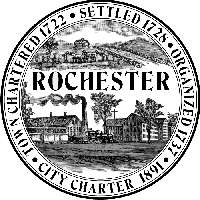 																														Planner I																										Planning Department																											City Hall – Second Floor																											31 Wakefield Street																										(603) 335-1338 Phone																										(603) 335-7585 Fax																														michelle.mears@rochesternh.net AGENDA City of HISTORIC DISTRICT COMMISSIONWednesday April 8, 2015Conference Room, City Hall_____________________________________________________________________Call to OrderAllstate Certificate of Approval for replacement of wall sign. Case #HDC 120-324-DC-15.  Jeffery Muelenbroek Studley’s Certificate of Approval window sign.  Case# HDC 116-158-DC-15Art Esprit-Public Art DisplayOther Business/Non-scheduled ItemsUpdate on meeting with New Hampshire Preservation Alliance AdjournmentPlease note:  The public is invited to attend all meetings of the Historic District Commission.  Contact the Planning Department if you have a disability requiring special provisions for your participation or if you have questions or concerns about the Historic District Commission or any planning related matters.  Additional information and documentation on the above items is available for inspection in Planning Office, which is open from 8:00 a.m. to 5:00 p.m., Monday through Friday.  This agenda, these applications, and other items are subject to errors, omissions, and change prior to final action.